ВАЉАК*Ваљак је геометријско тело ограничено круговима и делом цилиндричне површи између њих. *Кругови су БАЗЕ (основе) -B , ваљка, а део цилиндричне површи између равни кругова назива се ОМОТАЧ  - M , ваљка.*Растојање између равни основа назива се ВИСИНА  - H , ваљка.*Ваљак је обло тело и ваљак је ротационо тело.На слици је приказан скица ваљка и развијен ваљак . 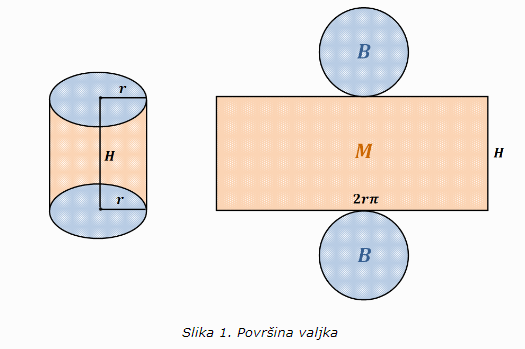 ОСНИ ПРЕСЕК ВАЉКА*Права која садржи центре кругова ваљка назива се оса ваљка.*Пресек ваљка и равни која садржи осу ваљка назива се ОСНИ ПРЕСЕК ваљка.*Површина осног пресека ваљка израчунава се као и површина правоугаоника Пр.1.  Ако је полупречник основе ваљка и његова висина , одреди површину осног пресека.Решење: Домаћи: страна 117, задаци 3,4 и 5.Слађана Малешевићsladjanamalesevic.weeblly.com